Raymond B. Stewart Middle School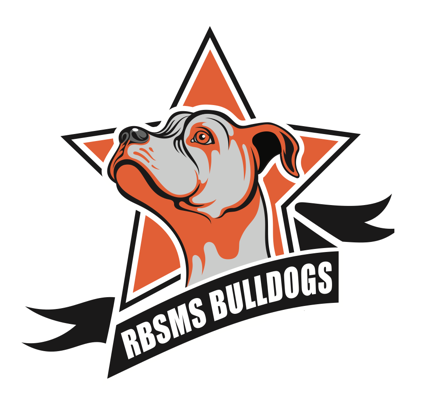 REGISTRATION PACKETREQUIRED DOCUMENTS IN ORDER TO BE ENROLLED AT RAYMOND B. STEWART MIDDLE SCHOOL!IN- STATE AND OUT OF STATE TRANSFERSProof of residency for RBSMS Zone- 3 documents required- current utility bill, lease, mortgage statement, driver’s license, etc. (PO Boxes not accepted). Document must have name and address to be accepted.Health Records- including birth certificate, Florida Certificate of Immunization (all 7th graders need a Tdap immunization), physical form, medical needsAny Exceptional Student Education records/testing- including IEP, 504, testing, ELL/ESOL, or additional services your student may need. Withdraw forms, or report cards and transcripts from previous schoolAny custodial or legal documentation or placement paperwork for studentPASCO COUNTY SCHOOLS TRANSFER OR SCHOOL CHOICEProof of residency for RBSMS Zone—see above- or school choice letterRelease of records signed for transfer of student recordsAll families will complete registration packet, and course card prior to enrollment